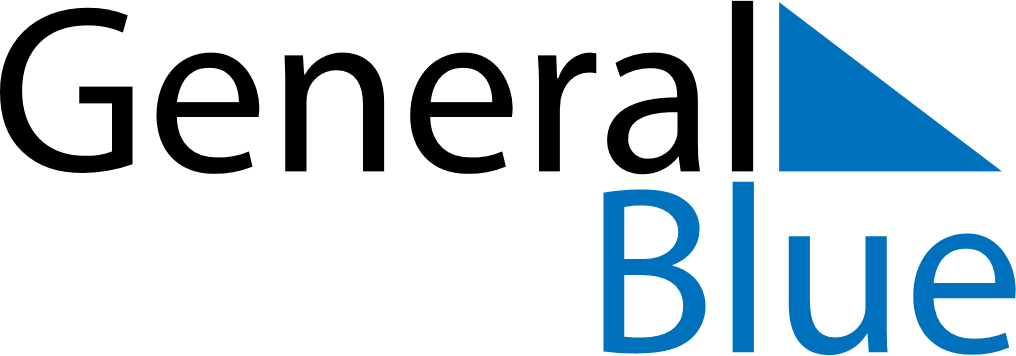 March 2018March 2018March 2018March 2018RomaniaRomaniaRomaniaSundayMondayTuesdayWednesdayThursdayFridayFridaySaturday1223456789910Ziua Mamei111213141516161718192021222323242526272829303031